Verein zur Förderung und Erhaltung der Volksschule sowie der Kinder- und Jugenderziehung in Pack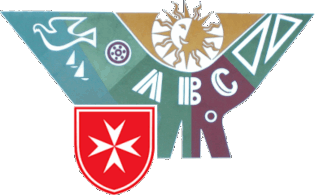 Kurzbezeichnung „VVP“Obmann: Matthias HoferTel.: 0664 / 31 32 061
      E-Mail: hofer_matthias@aon.atErhebung Betreuungsbedarf 2019/2020
Liebe Eltern! 
Bitte füllt das Formular vollständig aus und retourniert es bis
spätestens Freitag, 01. Februar 2019(in der Kindergruppe/Schule abgeben, Email oder Whatsapp möglich)Wir werden versuchen allen Wünschen gerecht zu werden, bitten euch jedoch für etwaige Anpassungen und Änderungen offen zu sein.Ein Entwurf wird im Schulgebäude angeschlagen.Betreuungszeiten sind an Schultagen von Montag bis Freitag von 07:30 – 12:30 sowie Nachmittagsbetreuung von Montag bis Mittwoch von 13:00 – 17:00Name der Eltern:  …………………………………………………………………………...E-Mail: ……………………………………………………………………………………Name und Geb.- Datum des Kindes:  ……………………………………………….....	
VormittagsbetreuungNachmittagsbetreuungSonstiges: ………………………………………………………………………………………………………………………………………………………………………………………………………………………………………………………………………………………………………Dankeschön für die rasche Rückmeldung!Mit freundlichen Grüßen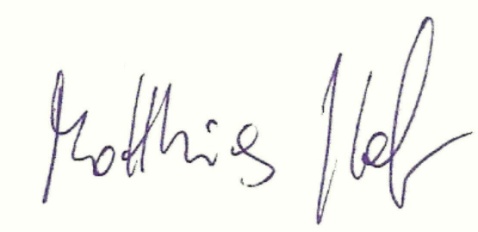 (Obmann, Matthias Hofer)MontagDienstagMittwochDonnerstagFreitagGewünschteGesamttageFixFlexibelMontagDienstagMittwochGewünschteGesamttageFixFlexibel